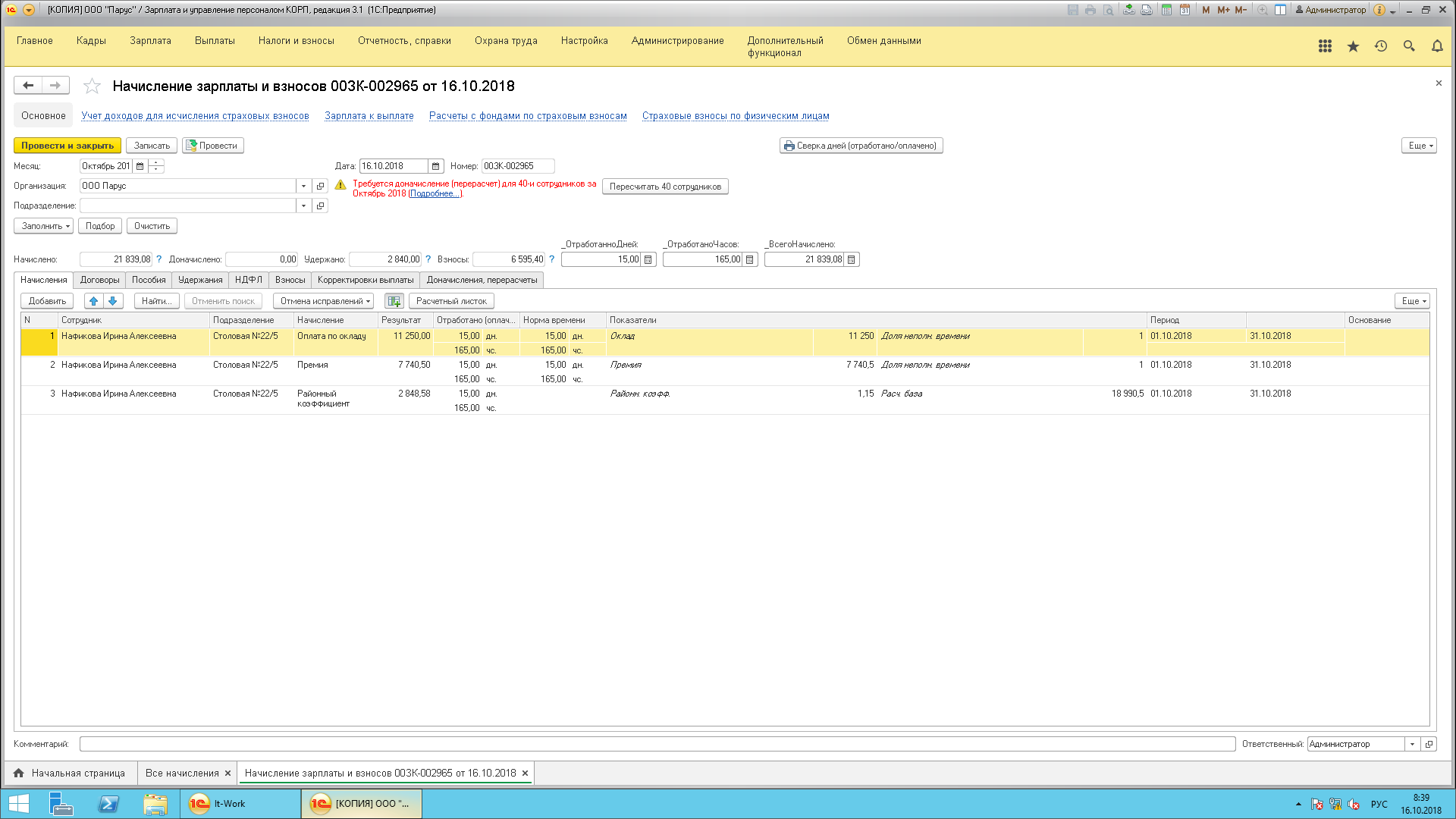 Рис.1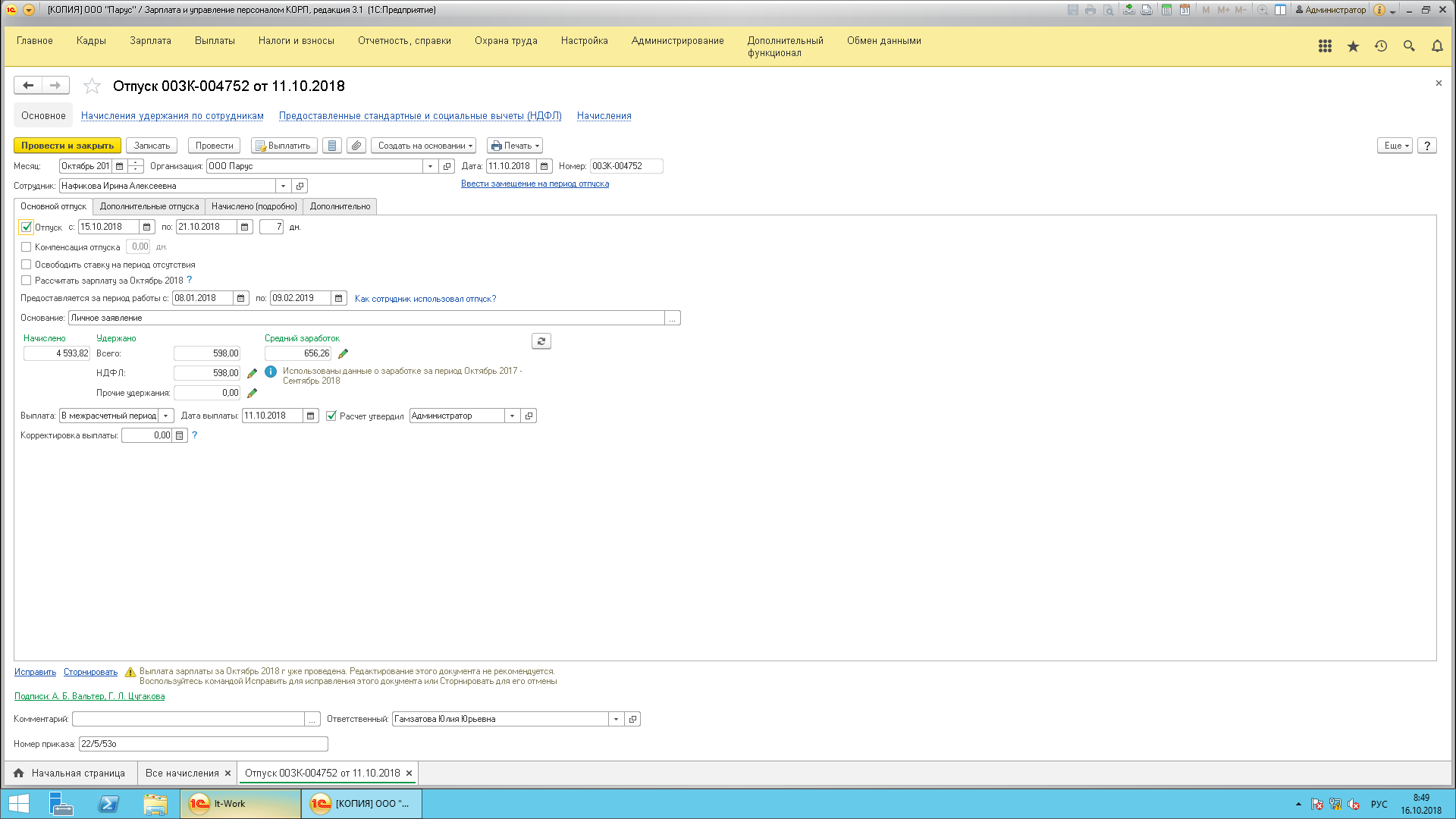 Рис.2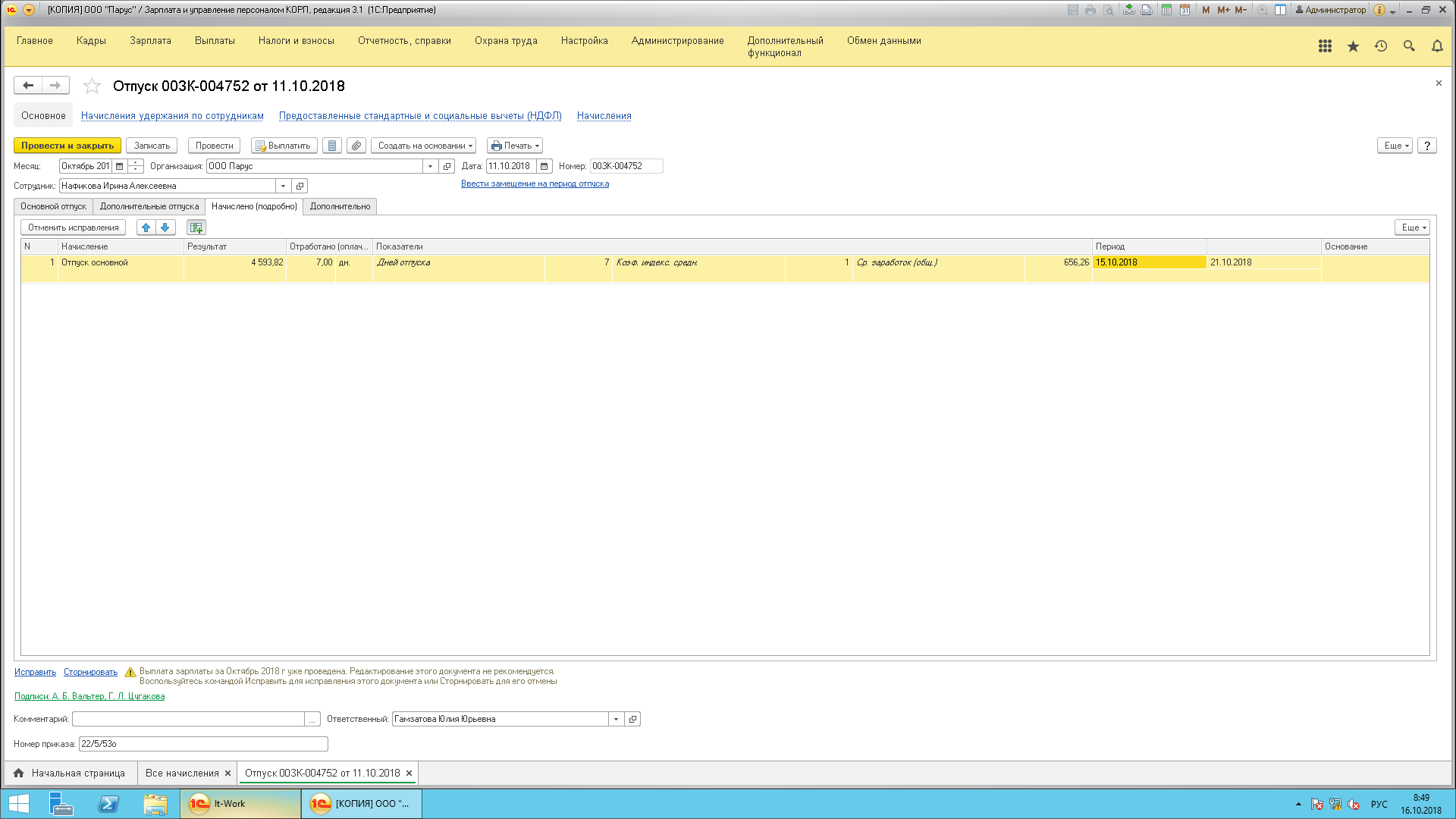 Рис.3